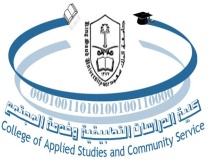 King Saud UniversityCollege of Applied Studies and Community ServiceProgramming and Database DiplomaCT1313Lab (4)Q: Login to SQL and write SQL queries to do the following:Create Employee and Department tables based on the following table specification and add all Constraints:Employee				Department
 * Primary Key, **Foregone Key     Age>18     Name not null     DName uniqueFill the tables with this data:Change the department number to 2 for only sarah.Remove IT department from department table.Find the names of employees who work on department number 2.Add a salary column in employee table with number data type and default value 4000Provide a list of all salaries after adding 200 then multiply by 0.3 in a list called New salary, for employees who worked in department number 2. Column nameData TypeSize*DNoVarchar22DNameVarchar215Column nameData TypeSize*SSNVarchar25NameVarchar215**Dept_numVarchar22Agenumber2SSNNameDept_numAge111Sarah125112Nourah230DNoDName1Accounting2Management3IT